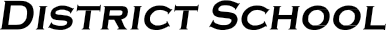 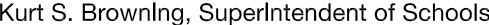 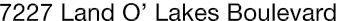 Finance Services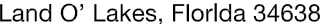 Joanne Millovitsch, Director of Finance Services813/ 794-2268	727/ 774-2268352/ 524-2268	Fax:  813/ 794-2266 e-mail:  jmillovi@pasco.k12.fl.usMEMORANDUMDate:	August 8, 2013To:	School Board MembersFrom:    Joanne Millovitsch, Director of FinanceRe:	Attached Warrant List for the Week of August 7, 2013Please review the current computerized list. These totals include computer generated, handwritten and cancelled checks.Warrant numbers 866173-866248 ........................................................................................$50,000.00Amounts disbursed in Fund 8501 ...........................................................................................50,000.00Confirmation of the approval of the August 7, 2013 warrants will be requested at the August 20, 2013School Board meeting.